znak sprawy:  SPZ.272.5/2016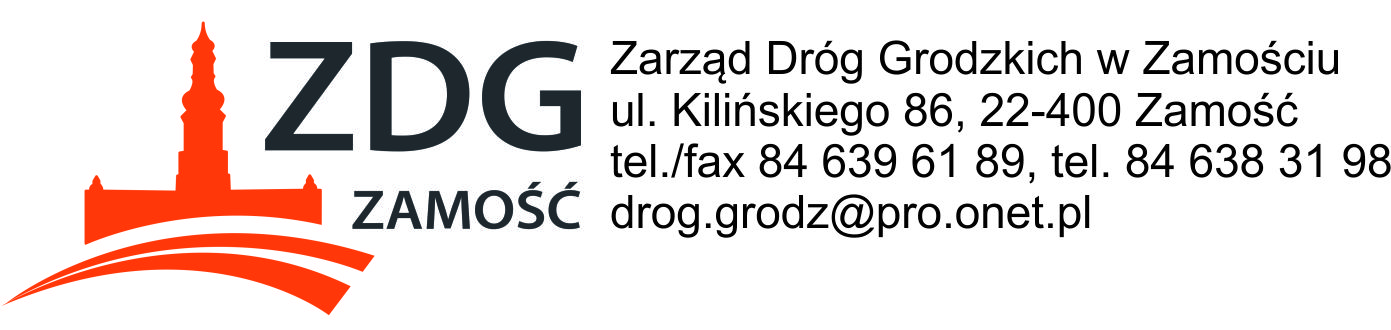 									Zamość, 07.03.2016 r.							WSZYSCY WYKONAWCYDotyczy: postępowania o udzielenie zamówienia publicznego w trybie przetargu nieograniczonego na : „ Utrzymanie zieleni ( koszenie) w pasach drogowych ulic na terenie miasta Zamość w latach 2016-2018”	Zamawiający , Zarząd Dróg Grodzkich w Zamościu działając w trybie art.38 ust.4 
ustawy z dnia 29 stycznia 2004r. Prawo zamówień publicznych ( t.j. Dz.U. z 2015 r. , 
poz. 2164) zwanej dalej „ustawą Pzp”  informuje, że dokonuje zamiany załącznika nr 4.1. do SIWZ . Załącznik Nr 4.1 do SIWZZADANIE Nr 1WYKAZ  SPRZĘTU  DO KOSZENIA PASÓW ZIELENI  BĘDĄCEGO  W DYSPOZYCJI  WYKONAWCY  na dzień  składania ofert  .............................dnia.............................                                                                                 .......................................................................                                                                                               /podpis upoważnionego przedstawiciela Wykonawcy/Powyższe wyjaśnienie jest wiążące dla wszystkich Wykonawców.Pozostałe zapisy SIWZ oraz termin składania ofert pozostają bez zmian.Dyrektor ZDG							      /-/ mgr inż. Małgorzata Leszak - KuśmierzL.p.Nazwa sprzętuIlość szt.Ilość szt.Ilość szt.L.p.Nazwa sprzętuWymagana przez ZamawiającegoDysponuję Tak/ Nie (*)Będę dysponować Tak/ Nie1samochód do 3,5 t  12ciągnik rolniczy   13przyczepa ciągnikowa14kosiarka ciągnikowa bijakowa  , do koszenia dużych powierzchni.15kosiarki żyłkowe spalinowe, do koszenia w miejscach niedostępnych – przy drzewach, krzewach 2